MINISTERO DELLA PUBBLICA ISTRUZIONEUFFICIO SCOLASTICO REGIONALE PER IL LAZIOLICEO SCIENTIFICO STATALE “AMEDEO AVOGADRO”Cambridge International School00198 ROMA – Via Brenta, 26 – Tel. 06121125905 – Distretto 10Codice Fiscale 80202890580 – Codice meccanografico RMPS030009e-mail : rmps030009@istruzione.it   pec: rmps030009@pec.istruzione.it  sito: www.liceoavogadro.edu.itGruppo di Lavoro Operativo per l’inclusione degli alunni con disabilitàAllegato 4Verbale dell’incontro di verifica periodica del PEI L. n. 104/92 art. 15 come sostituito dal D.Lgs. n.66/17 art. 9 comma 10, integrato e corretto dal D.Lgs. n.96/19Prot. Ris.: ___Il giorno ___ dell’anno ___ alle ore _00:00 presso/in modalità videoconferenza su piattaforma __ previa convocazione si riunisce il Gruppo di Lavoro Operativo per l’alunno/a ___ frequentante la classe ___ dell’Istituto ___ con il seguente ordine del giorno:verifica dello stato di attuazione del Piano Educativo Individualizzato;eventuali proposte di modifiche e/o integrazioni del PEI.Sono presenti (INDICARE I NOMINATIVI)_ Prof.\dott. _ Dirigente scolastico o docente formalmente delegato_ Prof.\dott. _ Docenti della sezione/team/classe _ Sig.\Sig.ra _ Genitori o esercenti la responsabilità genitoriale dell’alunno/a _ Dott. _ dell’ULSS ___ Ente accreditato ____ Sig.\dott. _ (Operatore sociosanitario; assistenti per l’autonomia e la comunicazione per la disabilità sensoriale, …)_ Sig.\dott._  (Figure professionali specifiche esterne all’Istituzione scolastica che interagiscono con la classe e con l’alunno/a, eventuali esperti indicati dalla famiglia; la presenza viene precedentemente segnalata e concordata, …)___ Studente o studentessa (principio di autodeterminazione)Presiede la riunione ___Funge da segretario ___I risultati ottenuti nella realizzazione del PEI dell’anno in corso sono statiNon raggiunti e relative motivazioni ___ Parzialmente raggiunti e relative motivazioni ___ Pienamente raggiunti e relative motivazioni ___ Eventuali specificazioni e relative motivazioni ___ I punti di forza rilevati nella realizzazione del PEI sono stati [max 500 battute]___Le eventuali difficoltà rilevate nella realizzazione del PEI sono state [max 500 battute]___Nel presente anno scolastico si ritiene di procedere apportando le seguenti variazioni alla progettazione iniziale [max 500 battute]___ attraverso interventi educativi e didattici secondo le seguenti metodologie e modalità organizzative:___ attività curricolare in classe___ attività curricolare in piccolo gruppo___ intervento individualizzato___ laboratori___ progetti educativi specifici___ intervento in Didattica Digitale Integrata___ altroGli eventuali suggerimenti per le attività extrascolastiche [max 500 battute]___Altro [max 500 battute]___La riunione si conclude alle ore ___Eventuali Allegati_______________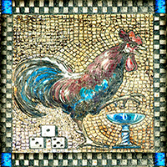 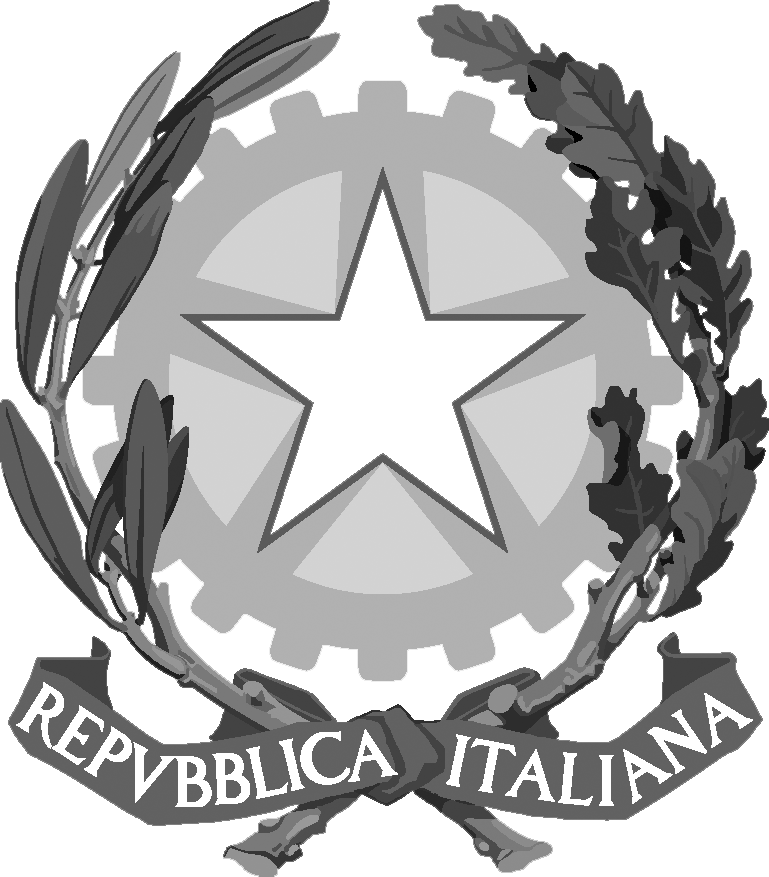 ______IL PRESIDENTEIL SEGRETARIO